EKİM AYI DEĞERLER EĞİTİMİ PLANI;ANA BAŞLIKLAR;4-5 yaş grubu öğrencilerimizle Kur’an harflerinin oyunlar eşliğinde tanıtılması.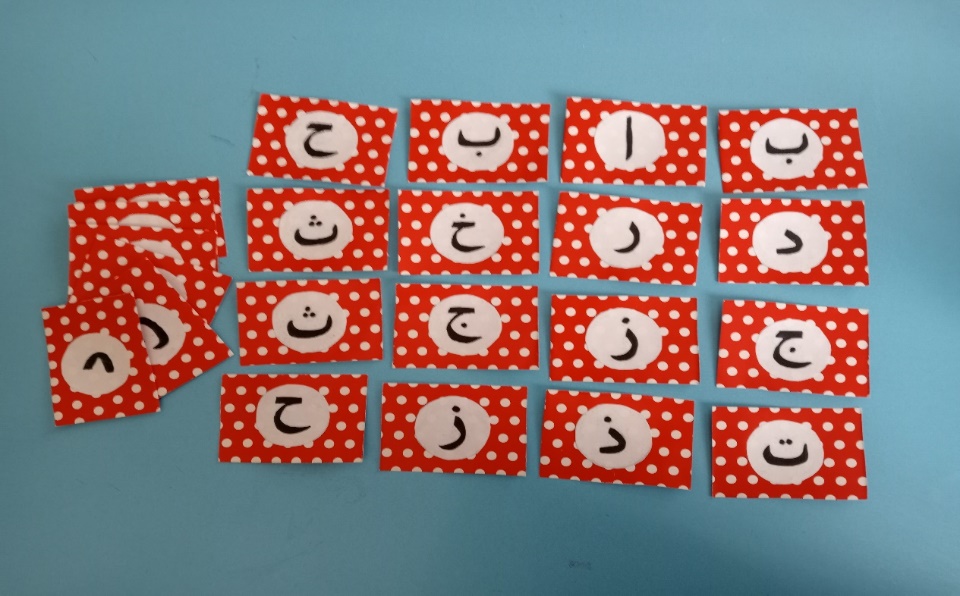 4 yaş grubu öğrencilerimizle Rabbiyessir duasının öğrenilmesi.5 yaş grubu öğrencilerimizle öğrendiğimiz duaların tekrar edilmesi.4-5 yaş grubu öğrencilerimizle nezaket davranışlarından ‘Selamlaşmak’ konusunun sınıf etkinlikleri ile anlatılması.4-5 yaş grubu öğrencilerimize Besmele ve öneminin anlatılması.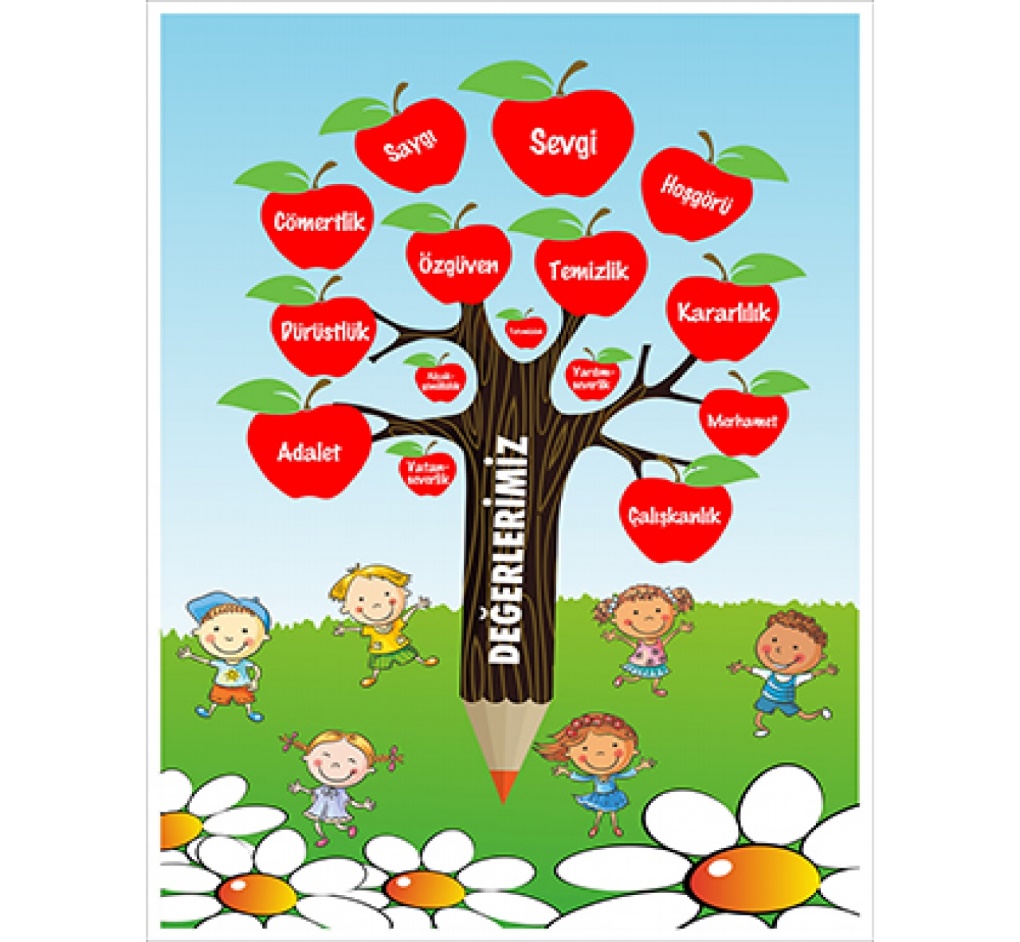 4-5 yaş grubu öğrencilerimizle değerler eğitimi konularımızdan      ‘Sevgi ’ değerinin sınıf etkinlikleriyle anlatılması5 yaş grubu öğrencilerimizle siyer okuması yapılması (Peygamberimizden önceki yaşam ve Fil Vakası) Değerler Eğitimi Öğretmeni                                                                           Esra Nur MEZRALI